LONGTON LANE PRIMARY SCHOOL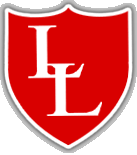 		                                      ‘Believe and Achieve’LANGUAGESPurpose of studyLearning a foreign language is a liberation from insularity and provides an opening to other cultures. A high-quality languages education should foster pupils’ curiosity and deepen their understanding of the world. The teaching should enable pupils to express their ideas and thoughts in another language and to understand and respond to its speakers, both in speech and in writing. It should also provide opportunities for them to communicate for practical purposes, learn new ways of thinking and read great literature in the original language. Language teaching should provide the foundation for learning further languages, equipping pupils to study and work in other countries.AimsThe national curriculum for languages aims to ensure that all pupils:understand and respond to spoken and written language from a variety of authentic sourcesspeak with increasing confidence, fluency and spontaneity, finding ways of communicating what they want to say, including through discussion and asking questions, and continually improving the accuracy of their pronunciation and intonationcan write at varying length, for different purposes and audiences, using the variety of grammatical structures that they have learntdiscover and develop an appreciation of a range of writing in the language studied.Attainment targetsBy the end of each key stage, pupils are expected to know, apply and understand the matters, skills and processes specified in the relevant programme of study.Schools are not required by law to teach the example content in [square brackets].Subject contentKey stage 2: Foreign languageTeaching may be of any modern or ancient foreign language and should focus on enabling pupils to make substantial progress in one language. The teaching should provide an appropriate balance of spoken and written language and should lay the foundations for further foreign language teaching at key stage 3. It should enable pupils to understand and communicate ideas, facts and feelings in speech and writing, focused on familiar and routine matters, using their knowledge of phonology, grammatical structures and vocabulary.The focus of study in modern languages will be on practical communication. If an ancient language is chosen the focus will be to provide a linguistic foundation for reading comprehension and an appreciation of classical civilisation. Pupils studying ancient languages may take part in simple oral exchanges, while discussion of what they read will be conducted in English. A linguistic foundation in ancient languages may support the study of modern languages at key stage 3.Pupils should be taught to:listen attentively to spoken language and show understanding by joining in and respondingexplore the patterns and sounds of language through songs and rhymes and link the spelling, sound and meaning of wordsengage in conversations; ask and answer questions; express opinions and respond to those of others; seek clarification and help*speak in sentences, using familiar vocabulary, phrases and basic language structuresdevelop accurate pronunciation and intonation so that others understand when they are reading aloud or using familiar words and phrases*present ideas and information orally to a range of audiences*read carefully and show understanding of words, phrases and simple writingappreciate stories, songs, poems and rhymes in the languagebroaden their vocabulary and develop their ability to understand new words that are introduced into familiar written material, including through using a dictionarywrite phrases from memory, and adapt these to create new sentences, to express ideas clearlydescribe people, places, things and actions orally* and in writingunderstand basic grammar appropriate to the language being studied, including (where relevant): feminine, masculine and neuter forms and the conjugation of high-frequency verbs; key features and patterns of the language; how to apply these, for instance, to build sentences; and how these differ from or are similar to English.The starred (*) content above will not be applicable to ancient languages.